Publicado en Barcelona el 26/11/2020 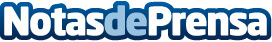 El TPV de PayXpert, mejor solución de pagos en tiendas según los Payments AwardsEl TPV de PayXpert, fintech especializada en la integración y gestión de las más innovadoras soluciones de pago, ha recibido el premio a la mejor solución de pagos en tiendas en los Payments Awards. El jurado de estos galardones internacionales ha destacado su versatilidad, funcionalidad y eficacia para ayudar a los comercios a aumentar su conversión digital. Además, PayXpert ha resultado finalista en la categoría cross border, convirtiéndose en una de los mejores servicios de pagos transfronterizosDatos de contacto:Diego Katzman93 491 47 81Nota de prensa publicada en: https://www.notasdeprensa.es/el-tpv-de-payxpert-mejor-solucion-de-pagos-en Categorias: Nacional Finanzas E-Commerce Premios http://www.notasdeprensa.es